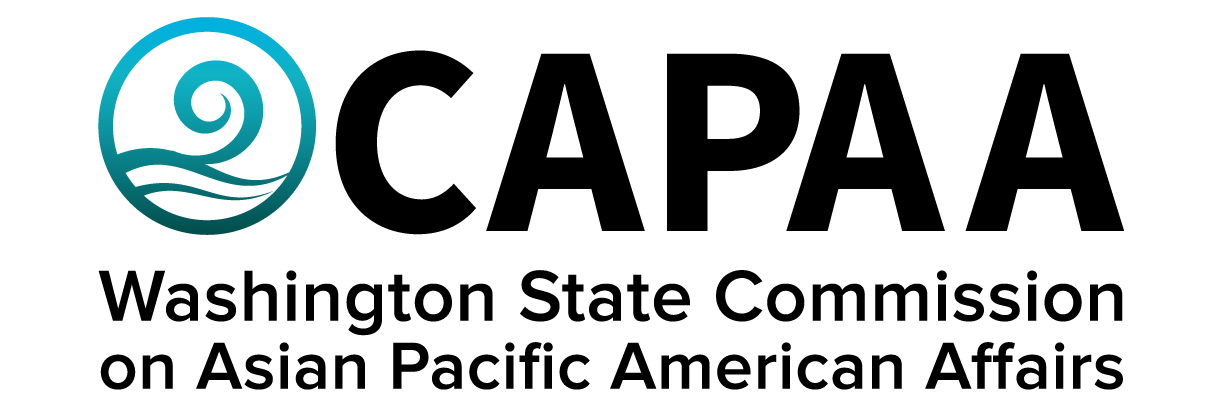 Public Board Meeting AgendaSaturday, September 9, 2023 10:00 a.m. – 2:00 p.m. Everett Community College, Jackson Conference Center, Room #1062000 Tower St. Everett, WA 98201AGENDAAGENDAAGENDATimeBusiness ItemSpeaker10:00 AMCall to OrderChair Nguyen10:01Roll CallChair Nguyen10:02Welcome RemarksCounty Executive Dave Somers 10:12Welcome Remarks Mukilteo Councilmember Jason Moon10:17Approval of AgendaAction to approveChair Nguyen10:18Approval of MinutesAction to approveChair Nguyen10:20Action item:  Administrative Policy Update: Commute Trip Reduction PlanAction to approveExecutive Director Hasegawa10:30Staff ReportExecutive Director Hasegawa10:50Required Equity Training - TutorialProject Coordinator O’Brien11:00Commissioner Roundtable Updates (5 min each)Roundtable12:00LunchCatered by Sabaijai Thai12:20Public Comment12:35ElectionsExecutive CommitteeChair1st VC2nd VCStanding Committee Chairs & AssignmentsCivil Rights & ImmigrationEconomic DevelopmentEducationHealth & Human ServicesAd-Hoc Committee Chairs & Assignments50th Planning CommitteeChair1:15AA & NHPI Education Disparity Studies UpdateExecutive Director Hasegawa1:35AA & NHPI Small Business Listening SessionProject Manager Yodkerepauprai1:50Good of the OrderChair2:00 PMAdjournChair